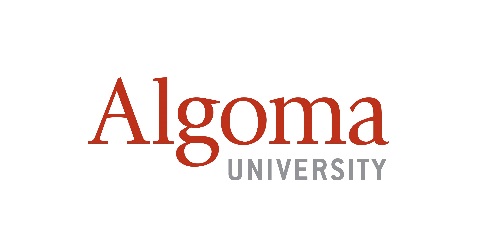 REVIEW ETHICS BOARD: COURSE-BASED RESEARCH  NOTE: Course-based research is undergraduate research—done as part of course work—that is OVER SEEN by the instructor, e.g., student-performed observations & surveys, student’s assisting with Instructor’s own research, etc.) (* If unsure if your course requires approval, consult the REB: ethicsoffice@algomau.ca)NOTE: This form does NOT cover student-lead research e.g., honors thesis, research as part of student placements, etc. such as surveys, interviews, assessments, evaluations.  ** ANY student-lead research involving human participants/informants MUST seek separate REB approval.  SECTION A: COURSE INFO & CONTACTSCOURSE INSTRUCTOR:COURSE NUMBER, NAME, DEPT. :SECTION B: COURSE DESCRIPTION: B1. Give a brief description of the type of research conducted as part of the course.  NOTE: depending on the level of engagement with research, students MAY need to complete the TCP On-Line Ethics Tutorial. (* Attach a copy of the course outlines/syllabus.)    B2. Provide a statement confirming that all research conducted as part of course-work involves LESS than minimal risk(s) to ALL participants/informants.  Meaning, research participants/informants are drawn from the general adult population, capable of giving free and informed consent and NOT include, vulnerable participants (e.g., children, non-competent persons) and/or members of a vulnerable population. B3. Provide detailed description of what student-researchers will be engaged in. Include: Purpose of the project;			Recruitment method for participants/informants;Procedure for obtaining informed consent;* Procedure for dealing with participants/informants withdrawing from the research project;Feedback/debriefing procedure (if applicable); Confidentiality/Anonymity & Data safeguards provisions.B4. Describe the procedures or methodologies that will be utilized for data collection (E.g. action research; interviews, focus groups, questionnaire, etc.) SECTION C. SIGNATURESI CERTIFY, that the information provided in this application is complete and correct.  I CERTIFY, that I WILL…C1. …abide by a) Algoma University’s ethical guidelines and policies, b) adhere to Tri-Council Policy Statement: Ethical Conduct of Research Involving Humans (TCP2), and c) those of my discipline and/or profession. 										C2. …supervise the student investigators; meeting with them to monitor the research progress AND be available to address and help solve, problems, etc.					C3. … report any Adverse/Unanticipated Events to the REB Chair/Committee, as soon as possible BUT no more than 5 days after the Event.							C4. …have completed the TCP2 Online Core Tutorial prior to the start of the Course OR Have completed the TCP tutorial and my certificate is on file with the REB.				C5. …ensure (if applicable) students enrolled in the course will have completed the TCP2 Online Core Tutorial, prior to their beginning research. 							Attach copies off all relevant materials, e.g., survey, interview questions, consent forms, recruitment posters, etc. (*If materials are developed after REB approval of course, submit copies once developed). NOTE: In keeping with the ‘Minimal Risk’ status of course-based research, Interview OR Survey questions or methods must not be too intrusive or risk rejection by REB.   ** Email digital copy including relevant appendices to: ethicsoffice@algomau.caCourse-Based Research ApprovedApproved by (print name):  _____________________________________Signature:  _____________________________________                                Date: _____________  Not Approved – Concerns:  ________________________________________________________________________________________________________________________________________________________________________________________________________________________________________________________________________________________________________________________________________Approved – Concerns Addressed: ____________________________________________________Approved by (print name):  _____________________________________Title:                          Name:      Name:      Name:      Department:      Department:      Department:      Institution/Organization: Phone:                                          Phone:                                          Institutional E-mail:      Institutional E-mail:      Course #:                   Course Name:      Term(s):      Term(s):      Department:      Department:      Course Instructor:                   Date:      Course Instructor:                   Date:      